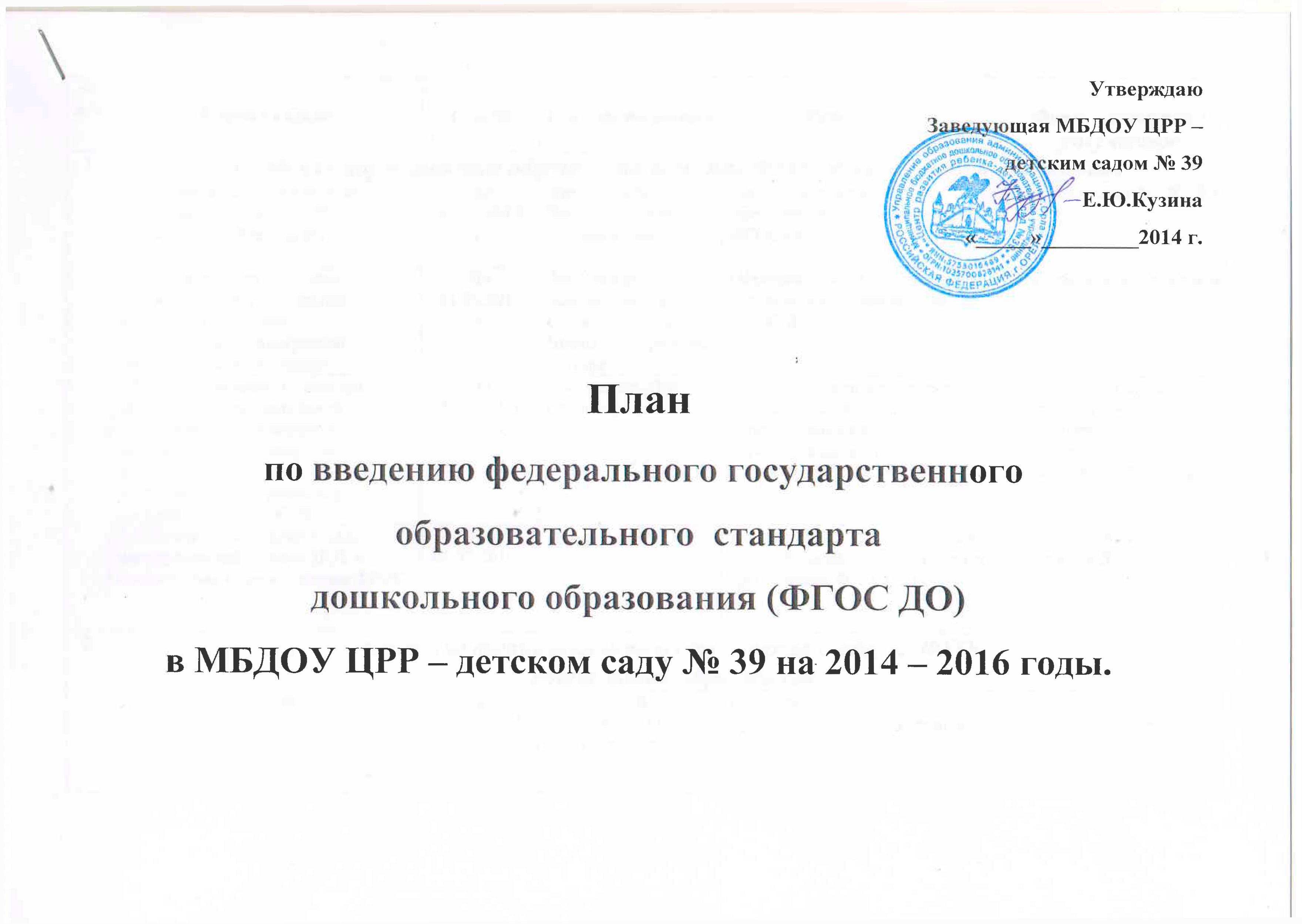 Система организационно - управленческого и методического обеспечения по организации и  введению федеральногогосударственного образовательного стандартадошкольного образованияв МБДОУ ЦРР - детский сад №39 № п/пМероприятиеСрокиОтветственныйРезультатФормы отчетных документовФормы отчетных документов1Создание нормативного обеспечения введения ФГОС дошкольного образования:Создание нормативного обеспечения введения ФГОС дошкольного образования:Создание нормативного обеспечения введения ФГОС дошкольного образования:Создание нормативного обеспечения введения ФГОС дошкольного образования:Создание нормативного обеспечения введения ФГОС дошкольного образования:Создание нормативного обеспечения введения ФГОС дошкольного образования:11.1.  Разработка и утверждение плана внедрения ФГОС ДО дошкольного образованияДо 01.03.2014 г.ЗаведующийЗам. зав. по УВРСт. воспитательСистема мероприятий, обеспечивающих внедрение ФГОС ОООПлан внедрения ФГОС ДОПлан внедрения ФГОС ДО1Разработка на основе примерной образовательной программы основной образовательной программы дошкольного образования До 01.09.2014 г.ЗаведующийЗам. зав. по УВРСт. воспитательЧлены рабочей группыОбразовательная программа соответствует требованиям ФГОС ДООбразовательная программаОбразовательная программа1Определение из реестра примерной образовательной программы обеспеченность методической литературой, пособиями, используемыми в образовательном процессе в соответствии с ФГОС ДОДо  01.07.2017 г.Зам. зав. по УВРСт. воспитательОбеспеченность методической литературой, пособиями, используемыми в образовательном процессе в соответствии с ФГОС ДОПеречень методической литературы пособий, используемых в образовательном процессе в соответствии с ФГОС ДОПеречень методической литературы пособий, используемых в образовательном процессе в соответствии с ФГОС ДО11.4. Приведение должностных инструкций работников ДОУ в соответствие с требованиями ФГОСДо  01.07.2017 гЗаведующийДолжностные инструкции работников ДОУ соответствуют  требованиям ФГОС ДО.Должностные инструкции работников ДОУ Должностные инструкции работников ДОУ 2Создание организационного обеспечения введения ФГОСдошкольного образования:Создание организационного обеспечения введения ФГОСдошкольного образования:Создание организационного обеспечения введения ФГОСдошкольного образования:Создание организационного обеспечения введения ФГОСдошкольного образования:Создание организационного обеспечения введения ФГОСдошкольного образования:Создание организационного обеспечения введения ФГОСдошкольного образования:22.1 Создание рабочей группы по подготовке и введению ФГОС ДОДо01.03.2014 г.Заведующий Зам. зав. по УВР Ст.  воспитательСоздание и определение функционала рабочей группыСоздание и определение функционала рабочей группыПриказ об утверждении рабочей группы по подготовке введения ФГОС ДО22.2. Оценка готовности учреждения и педагогического коллектива к введению ФГОС ДОДо 01.09.2014 г.Заведующий Зам. зав. по УВР Ст.  воспитательПолучение  объективной информации о готовности ДОУ к переходу на ФГОС Получение  объективной информации о готовности ДОУ к переходу на ФГОС Аналитическая справка22.3  Рассмотрение вопросов по введению ФГОС ДО  на:- педагогических советах;- семинарахВ течение года2014Зам. зав. по УВРСт.  воспитательОсмысление содержания ФГОС  и поэтапная подготовка педагогических  кадров к введению ФГОС ДООсмысление содержания ФГОС  и поэтапная подготовка педагогических  кадров к введению ФГОС ДОГодовой план3Создание кадрового обеспечения введения ФГОС:Создание кадрового обеспечения введения ФГОС:Создание кадрового обеспечения введения ФГОС:Создание кадрового обеспечения введения ФГОС:Создание кадрового обеспечения введения ФГОС:Создание кадрового обеспечения введения ФГОС:33.1. Анализ кадрового обеспечения введения и реализации ФГОС ДОДо 01.09.2014 г.Заведующий Комплектование 33.2 Корректировка  плана-графика повышения квалификации педагогических и руководящих работников в связи с введением ФГОС ДО.До 01.09.2014 гЗам. зав. по УВРПоэтапная подготовка педагогических и руководящих кадров к введению ФГОС.33.3  Обеспечение участия в курсовых мероприятиях администрации и педагогов ДОУ2014г. - 40%2015г.- 40%2016г.-20%Зам. зав. по УВРЛиквидация профессиональных затрудненийСертификаты Сертификаты 4Информационное обеспечение введения ФГОС ДО:Информационное обеспечение введения ФГОС ДО:Информационное обеспечение введения ФГОС ДО:Информационное обеспечение введения ФГОС ДО:Информационное обеспечение введения ФГОС ДО:Информационное обеспечение введения ФГОС ДО:44.1 Размещение на сайте ДОУ информации о введении ФГОС ДОДо 01.09.2014 г.Зам. зав. по УВР Ст.  воспитательИнформирование общественности о ходе и результатах внедрения ФГОС ДОСоздание банка полезных ссылок, наличие странички на сайте ДОУ «ФГОС» Создание банка полезных ссылок, наличие странички на сайте ДОУ «ФГОС» 44.2 Информирование родительской общественности о подготовке к введению и порядке перехода на ФГОС ДО (родительские собрания, информационные стенды, обновление странички сайта ДОУ) В течение 2014, 2015, 2016 г.г.ЗаведующийЗам. зав. по УВР Ст.  воспитательВоспитателиИнформирование общественности о ходе и результатах внедрения ФГОС ДОСоздание банка полезных ссылок, наличие странички на сайте ДОУ «ФГОС» Создание банка полезных ссылок, наличие странички на сайте ДОУ «ФГОС» 44.3 Обеспечение публичной отчетности ДОУ о ходе и результатах введения ФГОС ДО.В течение учебного годаЗаведующийИнформирование общественности о ходе и результатах внедрения ФГОС ДОРазмещение публичного отчета  на сайте ДОУРазмещение публичного отчета  на сайте ДОУ44.4 Участие педагогов в педагогических чтениях, ГПО по проблеме внедрения ФГОС. В течении годаСт.  воспитатель ВоспитателиРаспространение позитивного педагогического опыта, пополнение оснащенности библиотеки МКСоздание банка педагогического опытаСоздание банка педагогического опыта4.5. Открытые просмотры, взаимопосещения педагогами НОД, режимных моментов и др.В течении годаЗам. зав. по УВР Ст.  воспитатель ВоспитателиЛиквидация профессиональных затрудненийСоздание банка  педагогического опытаСоздание банка  педагогического опыта5Материально-техническое обеспечение введения ФГОС ДО:Материально-техническое обеспечение введения ФГОС ДО:Материально-техническое обеспечение введения ФГОС ДО:Материально-техническое обеспечение введения ФГОС ДО:Материально-техническое обеспечение введения ФГОС ДО:Материально-техническое обеспечение введения ФГОС ДО:55.1 Анализ и обеспечение материально-технической, учебно-методической, информационной базы в соответствии с требованиями ФГОС ДО к развивающей образовательной средеЕжегодно2014-2016Заведующий Зам.зав. по АХРЗам. зав. по УВР Ст.  воспитатель ВоспитателиОпределение необходимых изменений в оснащенности ДОУ с учетом требований ФГОСИнформационная справкаИнформационная справка